LALIT 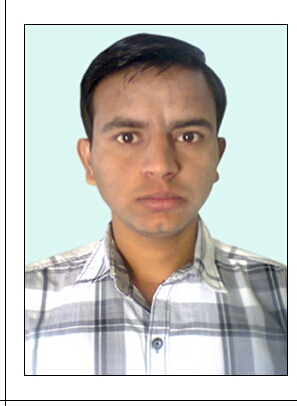 Bur Dubai, U.A.EContact No. : +971504753686 / +919979971283Email: - lalit.376401@2freemail.com CAREER OBJECTIVETo pursue a dynamic and challenging career with an organization of repute, this gives value addition to the organization as well as offers opportunity to enhance professional skills while getting a high level of satisfaction and recognition.Professional QualificationAcademic QualificationEmployment, Articleship and Work ExperienceEmployment details:-Worked with: Singhal Dinesh & AssociatesPeriod: 01.04.2016 to 30.09.2017Articleship training details:-Worked with: Agarwal Akshay & AssociatesPeriod: 24.03.2013 to 23.03.2016 Major assignments worked upon include: FINANCIAL ASPECTS:Preparation of Financial Account. Finalization of Financial Statements.Financial Risk and Profitability Management.Ratio Analysis to ascertain the liquidity and profitability of the Company.   AUDITS:The assignments include review of business operation, financial and accounting information, compliance of CARO and then reporting the findings.Tax Audit, Trust Audit – Under Income Tax Act.TaxationPreparation and Filing of E-TDS, Service Tax, Income Tax, Vat Returns and GST Returns. Handled Tax matters of Partnership Concerns, HUFs and High Net worth Individuals.Assisted in preparation of Submission of Assessments & Appeals of Income Tax.Income Tax computation of employees of various Client Corporate and assisted in providing consultancy to the companies to enable them to build a remuneration package, which can minimize the tax burden of employees within the provisions of IT, Act.Knowledge of Transfer Pricing – Report & certificate.RESPONSIBILITES INCLUDES:Physical stock take and valuation as on the year end in accordance with Accounting Standard issued by ICAI.Preparing project reports. Working in Trade Mark as applying for Registration & other matter.Computer Proficiency100Hr. Advanced Information Technology Training with ICAI Curriculum.100 hr. Information Technology Training with ICAI Curriculum.Working Knowledge of Tally ERP-9 Accounting Software.Working Knowledge of MS-Office - Word, Excel, Power point.Working Knowledge of Internet.Accustomed to working in a Computerized LAN enabled Environment.Interpersonal and Communication SkillsGeneral Management Communication Skills (GMCS-1) - 15 days.Orientation Program with ICAI Curriculum - 35 Hr.	Personal InformationDate of Birth		:             10th April 1992Nationality                       :             INDIANMarital Status 		:  	SinglePassport		:	ValidStrengths		:	Flexible, Consistent, Like to work in team.Languages Known	:	English and Hindi.Hobbies                            :         	Visiting new Places, Reading books.DeclarationI hereby declare that the facts given in resume are correct to best of my knowledge and belief.                               Lalit Sr.no.DegreeInstitute  YearStatus1.CA.(FINAL G-1)The Institute of Chartered Accountants of IndiaNov.2017Pass2.CA.(FINAL G-2)The Institute of Chartered Accountants of IndiaMay2018Appearing3.CA.(IPCC G-1)The Institute of Chartered Accountants of IndiaNov.2012Pass4.CA.(IPCC G-2)The Institute of Chartered Accountants of IndiaMay.2014Pass5.CA.(CPT)The Institute of Chartered Accountants of IndiaDec.2010PassSr.no.QualificationUniversity / BoardYearPercentage1.M.COM.(ACC.)Jai Narain Vyas University , Jodhpur201564.11%2.B.COM.Mohanlal Sukhadia University, Udaipur201363.86%3.XIIBoard of Secondary Education, Rajasthan201066.15%4.XBoard of Secondary Education, Rajasthan200855.33%